ДонесениеПо данным Бурятского ЦГМС - филиала ФГБУ «Забайкальское УГМС: 09 марта, ночью 10 марта по республике ожидается усиление ветра до 15-20, местами до 24 м/с, метели, мокрый снег и снег, по северной половине местами сильные снегопады, налипание мокрого снега на проводах, с последующим похолоданием на 8 и более градусов. На дорогах гололедица, снежные накаты, заносы        Пункты обогрева и питания:-кафе «Ая-Ганга» с.Хоринск.-кафе «Номин» с.Хоринск.  В случаи аварии на объектах жизнеобеспечения, автодорогах, линиях электропередач и электросвязи готовы к выдвижению силы и средства:-ПОЖАРНАЯ ЧАСТЬ - 12 чел., 4 ед. тех.;       -МО МВД «Хоринский» – 10 чел., 3 ед. тех.;       -ГБУЗ «Хоринская ЦРБ» -4 чел., 2 ед.тех.;       -РОСТЕЛЕКОМ – 5 чел., 1 ед. тех.;       -ЖКХ- 4 чел., 1 ед. тех.;       -ДОРСТРОЙ –4чел., 1 ед. тех.;       -ДЭУ – 3чел, 2 ед. тех.;       -РЭС- 6 чел., 2 ед. тех.,Итого личного состава: 43 человек и 15 ед. техники.В связи с резким ухудшением погоды на 09октября2022 г. в целях предупреждения ЧС и оперативности реагирования, прогноз доведен до глав сельских поселений, старост населенных пунктов, руководителей организации и учреждений. Организованно взаимодействие с ними. На территории Хоринского района режим функционирования «ПОВЫШЕННАЯ ГОТОВНОСТЬ»в связи с прохождением КНМЯвводиться не будет.Оперативный дежурный ЕДДС МО «Хоринский район»Д.Д. ДашибалдановРоссийская ФедерацияРеспублика БурятияАдминистрациямуниципального образования«Хоринский район»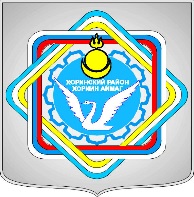 Россин ФедерациБуряад Республика «Хориин аймаг» гэhэн муниципальнабайгууламжын захиргаан 671410, Республика Бурятия,с. Хоринск, ул. Первомайская, 41тел./факс (30148) 22-1-63E-mail: admhrn@ icm.buryatia.ru08.03.2022 г.  Исх. б/н.